ANGLIČTINA – 3. TŘÍDA Ahoooj děti, jak se máte? Doufám, že se máte dobře  ÚTERÝ 	poslech BODY – otevři odkaz a vyber jednu ze 3 možností https://www.liveworksheets.com/at107521ep potom zkus pojmenovat anglicky sám (sama) všechny obrázky STŘEDAnová slovíčka – FOOD nalep a přepiš do sešitu (nebo jen přepiš) slovíčka najdeš na třetí stránce QUIZLET procvičuj slovíčka FOOD PÁTEK papír ze slovíček - napiš správná slova pod obrázky mrkni na video:https://www.youtube.com/watch?v=B8MbH5Wwf5I jak používáme A/ AN?a/ an = znamená 1 a = používáme před souhláskamian= používáme před samohláskamičleny A/ AN (papír)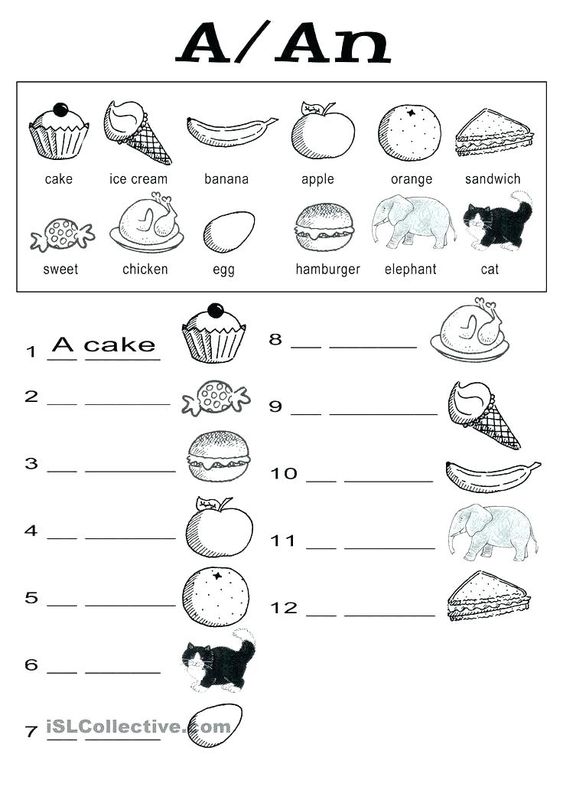 správné odpovědi …… a cake, an ice-cream, a banana, an apple, an orange, a sandwich, a sweet, a chicken, an egg, a hamburger, an elephant, a cat 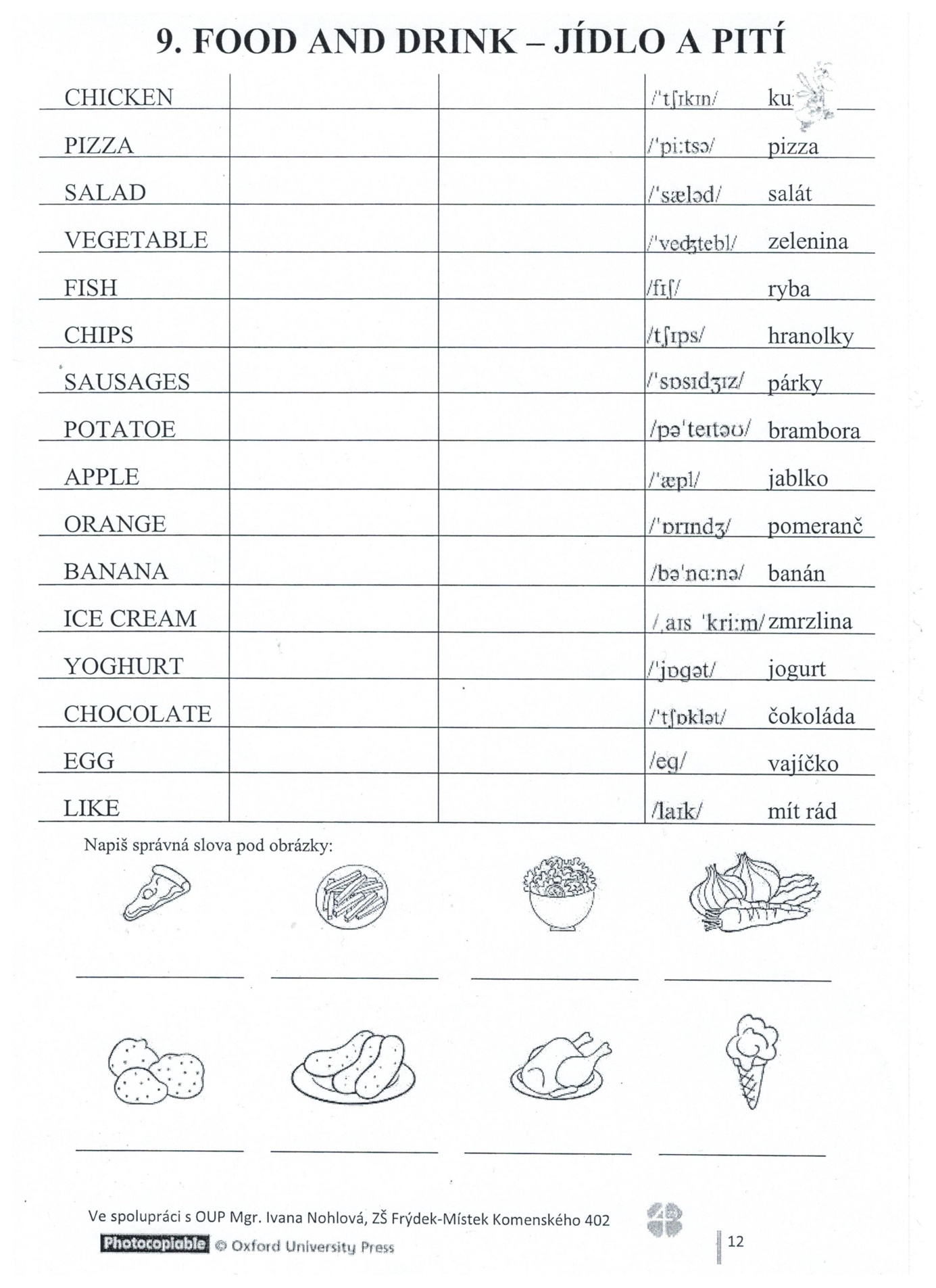 